Vaccination HPVScénarios d’efficacité vaccinale – Guide enseignant 1 (GE1) 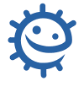 Cette activité propose à l’élève de comparer 2 populations, une vaccinée contre les HPV et l’autre nonLa comparaison des deux scénarios met en évidence de façon positive l’efficacité de la vaccination sur une population et permet d’argumenter les comportements responsables en matière de santé. Il est important d’expliquer la plus-value de la protection de groupe, d’insister sur la limitation des risques à l’échelle collective par une application de mesures à l’échelle individuelle.De plus, cette activité favorise la prise de conscience des conséquences à court et à long terme d’une infection par les HPV.Pour rappel :Une contamination se produit lorsque des micro-organismes pénètrent dans le corps par une voie d’entrée naturelle (par exemple les voies respiratoires) ou par une blessure.L’infection est une maladie causée par la présence de microbes dans l'organisme, ces microbes peuvent être des bactéries, des virus, des champignons, des parasitesDeux difficultés peuvent se présenter : la complexité du vocabulaire utilisé et la nécessité de réaliser des calculs de pourcentage difficiles à effectuer si l’élève ne comprend pas clairement l’objectif ou la finalité de ces calculs. Les réponses attendues aux différents formats de l’exercice sont disponibles dans le GE1bisDocument à distribuer aux élèvesLe DTE1 donne une consigne globale pour l’activité avec quelques pistes pour guider l’élève.Des aides sont disponibles après la consigne pour offrir des pistes de différenciation pédagogique. Ce sont des coups de pouce à distribuer aux élèves en fonction des difficultés identifiées : comparer les valeurs dans un tableau, formuler une conclusion ou visualiser les effets de l’efficacité vaccinale sur une population de 100 personnes. Le diaporama Il peut être utilisé comme support visuel pour présenter l’activité et fournir des bilans d’étape. Il offre un apport visuel en permettant de visualiser les pourcentages sur une population de 100 personnes, ce qui facilite la compréhension des élèves. Il peut être plus parlant et contribuer à une meilleure compréhension des données du problème et des calculs à effectuer.Documents complémentairesDCE1 : Un glossaire Compétences psycho-sociales développées (Santé Publique France Février 2022)Compétences cognitivesAvoir conscience de soi : savoir penser de façon critique (biais, influence)Compétences socialesCapacité à communiquer de façon constructiveLiens avec le programme (BOEN n°31 du 30 juillet 2020)Cycles 4 : cycle des approfondissements Sciences de la vie et de la Terre : Le corps humain et la santé : Argumenter l’intérêt des politiques de prévention et de lutte contre la contamination ou l’infection ;Mesures d’hygiène, vaccination, actions des antiseptiques et des antibiotiques ;Expliquer sur quoi reposent les comportements responsables dans le domaine de la sexualité : (...) prévention des infections sexuellement transmissibles ;Cycles 3 et 4 : Parcours éducatif de santéObjectif 3 : Généraliser l'éducation à la sexualité, faciliter l'accès à la contraception et maintenir un bon niveau d'information sur le VIH/SIDA et les principales ISTLiens avec le programme national et le socle commun de connaissances, de compétences et de culture.Domaine 1 : Les langages pour penser et communiquerDomaine 3 : La formation de la personne et du citoyen.Matériel :Enseignant : guide enseignant GE1 et GE1bis (réponses attendues), diaporamaElève : distribuer à chaque élève le DTE1 (et imprimer les aides en fonction des besoins)Documents complémentaires DCE1 Sources des donnéesINCA :https://www.e-cancer.fr/Comprendre-prevenir-depister/Reduire-les-risques-de-cancer/Vaccination-contre-les-cancers-HPVFileSender (renater.fr)Santé Publique France :https://www.santepubliquefrance.fr/maladies-et-traumatismes/maladies-a-prevention-vaccinale/infections-a-papillomavirus/la-maladie/#tabsANSM :https://ansm.sante.fr/dossiers-thematiques/vaccins-contre-les-infections-a-papillomavirus-humains-hpv/quelle-est-lefficacite-des-vaccins-hpv 